上海市黄浦区2020届九年级一模物理试题及答案              2020年1月（满分150分，考试时间100分钟） 物理部分 （满分90分）考生注意：    1．本试卷物理部分含五个大题。2．答题时，考生务必按答题要求在答题纸规定的位置上作答，在草稿纸，本试卷上答题一律无效。一、选择题（共16分）下列各题均只有一个正确选项，请将正确选项的代号用2B铅笔填涂在答题纸的相应位置上，更改答案时，用橡皮擦去，重新填涂。1．上海地区家用电冰箱的正常工作电压是    A．110伏		B．200伏		C．220伏		D．380伏2．首先发现电流与电压关系的科学家是A．安培			B．库仑			C．伏特			D．欧姆3．铁轨下面垫枕木是为了A．增大压力		B．增大压强		C．减小压力		D．减小压强4．下列装置中，主要利用连通器原理工作的是    A．液位计		B．抽水机		C．订书机		D．密度计5．一根铁丝被拉长后，下列物理量会发生变化的是A．密度			B．质量			C．电阻			D．体积6．重为5牛的小球轻放入盛有水的烧杯中，溢出重为4牛的水。若将该小球轻放入盛有酒精的烧杯中，已知ρ酒＜ρ水，则溢出酒精的重力大小A．一定小于4牛					B．可能等于5牛C．一定等于4牛					D．可能大于5牛7．在图1（a）、（b）所示的电路中，所有元件均完好，电源电压相等且保持不变。已知 R1、R2、R3为定值电阻，R4为滑动变阻器（滑片在中点附近某位置），现有两个电流表的示数相同，则下列判断正确的是①A1与A2示数相同，R1＜R2		②A1与A3示数相同，R1＝R2③A2与A4示数相同，R2＞R3		④A3与A4示数相同，R2＝R3A．①和②		B．②和③		C．③和④		D．①和④    8．如图2（a）所示，底面积不同的圆柱形容器分别盛有甲、乙两种液体，其密度为ρ甲和ρ乙。已知液体对各自容器底部的压强相等。现将甲、乙液体互换容器（均不溢出），如图（b）所示，甲、乙液体对容器底部压强的变化量分别为Δp甲、Δp乙，则        A．ρ甲＞ρ乙，Δp甲＞Δp乙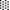         B．ρ甲＜ρ乙，Δp甲＜Δp乙        C．ρ甲＜ρ乙，Δp甲＝Δp乙        D．ρ甲＞ρ乙，Δp甲＝Δp乙二、填空题（共23分）请将结果填入答题纸的相应位置。9．家庭电路中各用电器之间是  （1）  （选填“串联”或“并联”）连接的。使用的用电器增多，电路的总电流  （2）  ，电路的总电阻  （3）  。（均选填“变大”、“不变”或“变小”）10．压强是表示   （4）   的物理量。深海潜水器有下潜深度限制，是由于海水内部  （5）  ，著名的  （6）  实验向人们展示了大气压强存在。11．冰的密度为900千克/米3，它的含义是每立方米冰的  （7）  为900千克。现有0.01米3的冰融化成水，融化后体积  （8）  （选填“变大”、“不变”或“变小”），水的质量为  （9）  千克。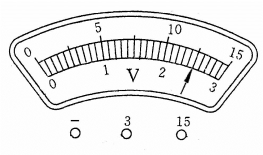 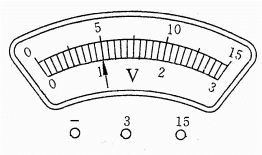 12．如图3（a）所示，长度相同、粗细不同的同种金属棒AB和CD串联在电路中。则通过AB的电流  （10）  通过CD的电流（选填“大于”、“等于”或“小于”）。用电压表测得AB和CD两端的电压如图（b）所示，则AB两端的电压为  （11）  伏，CD两端电压为  （12）  伏， 13．竖直浸没在水中的长方体金属块，上、下表面受到水的压力分别为2牛、10牛，该金属块受到的浮力为  （13）  牛。若上表面距离水面的深度为0.1米，则上表面受到水的压强为  （14）  帕；增大金属块在水中的深度，金属块受到的浮力将   （15）   ，（选填“变大”、“不变”或“变小”）。14．在图4所示的电路中，R1、R2为定值电阻且阻值相等，电源电压为U且不变。闭合开关S后，电路正常工作，电流表示数为I。一段时间后观察到仅有一个电表示数变小。已知电路中只有一处故障，且发生在电阻R1或R2上。请写出两电表的示数及其对应的故障  （16）   。15．分析大气压强的变化可以判断大气环流的方向，预报相关气象情况。气象站用气压计采集某区域同一时刻近地面不同地点的大气压，并将气压相等的各点连起来，绘成“等气压线”，如图5所示。①你认为采集数据时，应使近地面不同地点    （17）    ，理由是    （18）    。②根据A处风的方向，可判断A处气压  （19）  B处气压；结合上表，可判断该区域一般天气特征为  （20）  。三、作图题（共7分）请将图直接画在答题纸的相应位置，作图题必须使用2B铅笔。16．在图6中，重为6牛的小球漂浮在水面上，用力的图示法画出小球所受的浮力F浮。17．在图7中，将电源、电流表、电压表三个元件符号正确填入电路的空缺处。要求：开关S闭合后R与L串联，且电压表测小灯L两端的电压。 18．在图8所示的电路中，有两根导线尚未连接，请用笔线代替导线补上。要求：闭合开关S，向左端移动滑动变阻器的滑片P，电流表示数变小，小灯亮度不变。  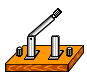 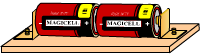 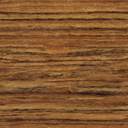 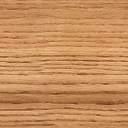 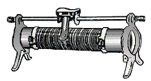 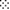 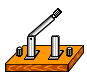 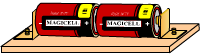 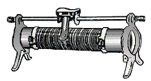 四、计算题（共26分）请将计算过程和答案写入答题纸的相应位置。    19．体积为1×103米3的小球浸没在水中，求小球受到的浮力F浮。20．某导体两端的电压为6伏，10秒内通过该导体横截面的电荷量为5库。①求通过该导体的电流I。②若通过该导体的电流变为0.6安，求此时导体的电阻R。21．在图9（a）所示的电路中，电源电压为12伏保持不变，电阻R1的阻值为10欧，滑动变阻器R2上标有“20Ω  2A”字样，电流表的表盘如图9（b）所示。闭合开关S，求：①通过电阻R1的电流I1。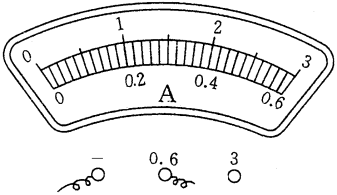 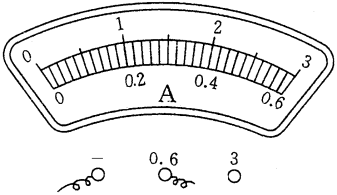 ②移动变阻器滑片P过程中，电流表A示数的最大变化量ΔI大。③变阻器连入电路的最小电阻R2小。22．如图10所示，实心均匀正方体甲和实心均匀圆柱体乙置于水平地面，已知甲的质量为2千克，边长为0.1米。①求甲的密度ρ甲。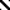 ②求甲对地面的压强p甲。③若圆柱体乙的底面积是甲底面积的一半，且甲、乙对水平地面的压力相等。现将乙沿水平方向切去一部分，使乙与甲等高，已知乙的压强变化了980帕，求乙的密度ρ乙。五、实验题（共18分）请根据要求在答题纸的相应位置作答。    23．在“用电压表测电压”的实验中，连接电路时，电压表负接线柱应与被测导体靠近电源  （1）  极的一端相连（选填“正”或“负”），所测电压不得超出电压表的  （2）  。在“测定物质的密度”的实验中，实验原理是  （3）  ；测量质量的仪器是  （4）  。    24．在“验证阿基米德原理”的实验中，用   （5）   测量浮力的大小，为了达成实验目的，需要将所测的浮力大小与该物体    （6）    的大小进行比较。在“探究液体内部的压强与哪些因素有关”的实验中，需用  （7）  液体进行研究（选填“一种”或“多种”）。图11（a）、（b）和（c）所示情景，是在探究液体内部的压强与  （8）  的关系。    25．小明做“小球浸入液体中的体积V浸与哪些因素有关”的实验，他选取了体积相同、密度不同的若干小球放入水中（水深大于小球直径），如图12所示，测出小球浸入水中的体积V浸，并将相关数据记录在表一中。    ①分析比较表一中实验序号   （9）  中的数据及相关条件可知：浸入水中体积相同的小球，当ρ球与ρ水的大小满足  （10）  关系时，V浸与ρ球无关。    ②分析比较表一中实验序号1~3中V浸与ρ球的数据及相关条件可知：浸入水中的小球，当  （11）  时，  （12）  。      ③小红选取了体积相同、密度不同的若干小球放入酒精中（酒精深度大于小球直径）重复小明的实验，并将实验数据记录在表二中。实验序号10中的数据为  （13）  。    26．小华做“用电流表、电压表测电阻”实验，所用器材有电源（电压为6伏保持不变）、电流表、电压表、开关、滑动变阻器、待测电阻Rx及导线若干。他连接电路，进行实验，当滑动变阻器滑片P分别置于两端和某位置时，电流表和对应的电压表示数如下表所示。    ①画出小华同学的实验电路图。  （14）  ②计算滑动变阻器的最大阻值。  （15）  （需写出计算过程）③本实验中，待测电阻Rx的阻值为  （16）  欧。（精确到0.1欧）九年级物理答案及评分标准题号题号答案及评分标准答案及评分标准一、选择题（共16分）一、选择题（共16分）1.C。  2.D。  3.D。  4.A。  5.C。  6.B。  7. B。  8.A。1.C。  2.D。  3.D。  4.A。  5.C。  6.B。  7. B。  8.A。二、填空题（共23分）二、填空题（共23分）9. （1）并联；       （2）变大；        （3）变小。  10.（4）压力形变效果；（5）深度越深压强越大；（6）马德堡半球。11.（7）质量；       （8）变小；        （9）9。12.（10）等于；         （11）5；          （12）2.5。13.（13）8；         （14）980；        （15）不变。14.（16）V表示数为0，A表示数为2I，R2短路；V表示数为U，A表示数为0，R2断路。       15.（17）海拔高度相同(同一水平面)；     （18）气压会随海拔高度的变化而变化；（19）高于；    （20）阴雨。3分2分1分3分3分3分2分2分1分1分2分三、作图题（共7分）三、作图题（共7分）16.力的大小1分，方向1分，作用点1分。17.连线正确2分。18.元件选填正确2分。16.力的大小1分，方向1分，作用点1分。17.连线正确2分。18.元件选填正确2分。四、计算题（共26分）19.（4分）V排＝V物                           F浮＝ρ液g V排                                        ＝1.0×103千克/米3×9.8牛/千克×1×10－3米3      ＝9.8牛  1分3分四、计算题（共26分）20.（4分）①I＝Q/t＝5库/10秒＝0.5安②R＝U/I＝6伏/0.5安＝12欧2分2分四、计算题（共26分）21.（9分）①I1＝U/R1＝12伏/10欧＝1.2安②I大＝3安I 2小＝U /R2大＝12伏/20欧＝0.6安I小＝I1＋I2小＝1.2安＋0.6安＝1.8安   ΔI大＝I大－I小＝3安－1.8安＝1.2安        ③I2大＝I大－I1＝3安－1.2安＝1.8安  R2小＝U/I2大＝12伏/1.8安＝6.7欧2分1分1分1分 1分 1分 2分四、计算题（共26分）22.（9分）①ρ甲＝m甲/V甲＝2千克/（0.1米）3＝2×103千克/米3②p甲＝F甲/S甲＝G甲/S甲＝m甲g/S甲＝2千克×9.8牛/千克/（0.1米）2＝1960帕 ③F甲＝F乙  p甲S甲＝p乙S乙  S甲＝2 S乙p乙＝2p甲＝2×1960帕＝3920帕ρ乙＝p'乙/gh'乙＝（3920帕－980帕）/（9.8牛/千克×0.1米）＝3000千克/米32分3分2分2分四、计算题（共26分）说明：在计算中，有关单位错写、漏写，总扣 1 分。说明：在计算中，有关单位错写、漏写，总扣 1 分。说明：在计算中，有关单位错写、漏写，总扣 1 分。五、实验题（共18分）23.（1）负；   （2）量程；   （3）ρ＝m/V；  （4）电子天平。24.（5）弹簧测力计；（6）排开液体所受重力；（7）多种；（8）深度。25.（9）4与5；  （10）ρ球≥ρ水；  （11）小球体积相同且ρ球＜ρ水；  （12）V浸与ρ球成正比；    （13）2.00。26.（14）图略（电压表并联在变阻器两端）；（15）R滑大＝U滑大/I小＝4伏/0.2安＝20欧；（16）9.9。23.（1）负；   （2）量程；   （3）ρ＝m/V；  （4）电子天平。24.（5）弹簧测力计；（6）排开液体所受重力；（7）多种；（8）深度。25.（9）4与5；  （10）ρ球≥ρ水；  （11）小球体积相同且ρ球＜ρ水；  （12）V浸与ρ球成正比；    （13）2.00。26.（14）图略（电压表并联在变阻器两端）；（15）R滑大＝U滑大/I小＝4伏/0.2安＝20欧；（16）9.9。4分4分1分1分2分1分2分2分1分